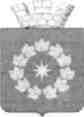 РАСПОРЯЖЕНИЕАДМИНИСТРАЦИИ ГОРОДСКОГО ПОСЕЛЕНИЯ Р.П. ОКТЯБРЬСКИЙОКТЯБРЬСКОГО МУНИЦИПАЛЬНОГО РАЙОНАВОЛГОГРАДСКОЙ ОБЛАСТИот 03 апреля 2018 года	№ 45-рО мерах по усилению пожарной безопасности в весенне-летний период 2018 годаВо исполнение Федерального закона от 21 декабря 1994 года №69-ФЗ «О пожарной безопасности», закона Волгоградской области от 28 апреля 2006 года № 1220-ОД «О пожарной безопасности» , в целях предупреждения пожаров, недопущения гибели и травмирования на них людей, повышения уровня пожарной защиты населенных пунктов и объектов, в том числе жилищного фонда, организации своевременного тушения пожаров на территории р.п. Октябрьский в весенне-летний период 2018 года:1.Рекомендовать     руководителям      организаций, предприятий , индивидуальным предпринимателям      независимо      от  организационно-правовой формы и формы собственности:-	принять меры по обеспечению пожарной безопасности на обьектах,
сосредоточив особое внимание на мерах по предотвращению гибели и
травмирования людей при пожарах, особенно детей;-	осуществить экономическое и социальное стимулирование обеспечения
мер пожарной безопасности;своевременно   проводить  очистку  подведомственных  территорий  от горючих отходов, мусора, сухой травы и так далее;организовать при необходимости проведение опашки территории и в течении пожароопасного периода поддерживать её в надлежащем состоянии;   -	недопускать разведения костров, особенно в непосредственной близости
от зданий, сооружений, линий электропередач;-провести проверку технического состояния имеющейся выездной техники, используемой в целях пожаротушения и при необходимости принять меры по осуществлению ремонта;-недопущению использования противопожарных разрывов между зданиями и сооружениями, пожарных проездов к зданиям и пожарным водо источникам под складирование материалов и оборудования, для стоянки транспорта и размещения скирд грубых кормов и других горючих материалов, в том числе и под воздушными линиями электропередач.2. Активизировать работу территориального общественного самоуправления  по обеспечению деятельности первичных мер пожарной безопасности на подведомственных территориях:-	организовать обучение населения мерам пожарной безопасности и его
привлечения к предупреждению и тушению пожаров через имеющиеся средства
массовой информации, организовать целенаправленное информирование
населения о пожаробезопасном поведении в быту, лесных массивах и о
действиях в случае возникновения пожаров .3. Руководителям жилищно-коммунальных предприятий, в пределах полномочий принять меры по:-	организации очистки подвалов, чердаков и лестничных клеток от
горючих веществ и материалов (сгораемого мусора и др.), провести мероприятия
по ограничению доступа на чердаки и в подвалы многоквартирных домов
посторонних лиц, довести до жителей многоквартирных домов информацию о
правилах пожарной безопасности и действиях в случае возникновения пожара.4.   Контроль   за   исполнением   настоящего   распоряжения   возложить на заместителя главы администрации городского поселения р.п.Октябрьский Морозова А.Д.Глава городского поселенияр.п.Октябрьский                                                             А.С.Стариков